Обращение главы города БузулукаУважаемые бузулучане!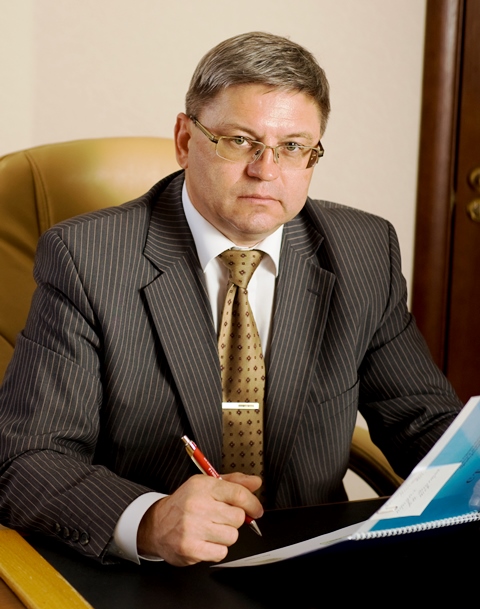 24 декабря 2013 года я приступил к исполнению обязанностей главы города. Начинать было непросто. Пришлось изменить подход к работе, обновить аппарат администрации, обозначить ряд первостепенных задач для обеспечения жизнедеятельности родного города.К этому времени, к сожалению, у Бузулука практически не осталось накопленного ранее потенциала. Городская казна оказалась почти пуста, утвержденный еще при прежнем составе администрации бюджет на 2014 год не предусматривал необходимого объема средств даже для обеспечения первостепенных нужд. Например, вдвое меньше, чем это необходимо, в нем было заложено средств на уличное освещение, уборку улиц города Бузулука и мн. др. необходимые расходные статьи. Это жители города ощутили на себе. Но город не оказался со своими проблемами «один на один». Мы смогли мобилизовать все имеющиеся ресурсы, обозначить для себя самые приоритетные направления работы. При поддержке губернатора и Правительства Оренбургской области в Бузулуке началось строительство двух социально важных объектов: Ледового дворца и детского сада на 280 мест. Для того, чтобы у нас появился современный спортивный комплекс с ледовой ареной и бузулучане имели возможность заниматься новым для нас видом спорта, городу и области приходилось отстаивать свои позиции. Неоднократно срывались аукционы, под угрозой срыва оказывалось получение средств из федерального бюджета. Проблему удалость решить только при помощи губернатора, депутатов Законодательного собрания Оренбургской области. Как итог – на территорию Бузулука пришел добросовестный подрядчик – самарский завод «Электрощит», который в короткие сроки развернул строительство. Сейчас объект строится со значительным опережением сроков – подрядчик обещает сдать его в эксплуатацию уже в декабре этого года.Что касается детского сада, то такой стройки город в буквальном смысле не видел, как минимум, 30 лет. В районе железнодорожной больницы, где раньше располагался преимущественно частный сектор, сейчас вырос целый жилой городок: с новостройками из жилых домов и зданием нового детского сада. Этот перспективный район уже обживается новоселами. Строительство детского сада стало возможным, опять же, благодаря поддержке правительства Оренбургской области и личной встрече главы региона с Президентом РФ В.В. Путиным. Задача на будущее: в этом же районе построить новую школу, для чего нам необходима дальнейшая поддержка на уровне области. Параллельно в Бузулуке развивается строительство с привлечением частных инвестиций. К 280-летнему юбилею Бузулука должно завершиться строительство в центральной части города (на ул. Комсомольская) нового торгово-развлекательного центра с пятью залами кинотеатра; между районом Поле чудес и гидротехникумом строится новый жилой микрорайон «Никольский», где планируется также возвести ряд важных объектов социальной инфраструктуры, включая три детских сада и школу.За глобальными задачами мы старались не забывать и о текущих проблемах. Первое, что сделали, проинспектировали городские дороги. Заставили подрядчиков бесплатно переделать ряд работ там, где ремонт был проведен некачественно. Поставили задачу провести все мелкоямочные ремонты до июня месяца, не растягивая «дорожные» работы на все лето, как это зачастую делалось раньше. Несмотря на то, что исполнение городского и областного бюджетов сейчас идет с большим дефицитом, «обделенным» город Бузулук себя не чувствует. У нас налажено тесное взаимодействие с областью по самым ключевым, социально значимым вопросам. За последнее время в Оренбуржье было сделано немало конструктивных шагов, направленных на поддержку каждого отдельно взятого муниципалитета. Примером могут служить те же дороги, ремонт которых осуществляется за счет средств областного дорожного фонда. Если на начальном этапе общий дорожный фонд области составлял чуть более 2 млрд. рублей, сейчас – это солидная сумма, включающая более 6 млрд. рублей, из которых свыше 1 млрд. руб. пропорционально распределяется между городами и районами области – исходя из количества проживающего населения. 
Решаются многие другие задачи: по всей области сокращаются очереди в детские дошкольные учреждения, осуществляется поддержка молодых семей, создаются достойные условия труда для врачей, педагогов и работников культуры, предпринимаются реальные шаги для развития производства и общего оздоровления экономики региона.И здесь наш город, являющийся одним из ключевых форпостов на карте Оренбуржья, тоже строит планы на будущее. Нам еще предстоит вплотную заняться стадионом «Локомотив», который передан городу в крайне плачевном состоянии; построить уже перечисленные мною объекты – новую школу в районе железнодорожной больницы, три детских сада и школу на территории микрорайона «Никольский»; решить транспортную проблему и приступить к строительству второго виадука. При этом не забывать о текущих делах: заботиться о пополнении городского бюджета, чтобы хватало денег на уличное освещение, были чистыми и убранными улицы, а с приходом зимы бесперебойно подавалось тепло в дома и квартиры бузулучан, решались многие другие вопросы. Хочу подчеркнуть главное: Бузулук не может жить обособленно. Все вышеперечисленное возможно осуществить только при поддержке области и того человека, который после 14 сентября 2014 года займет пост губернатора, став всенародно избранным главой нашего региона.
Уважаемые жители города Бузулука!
14 сентября – важный день в календаре каждого из нас. В этот знаковый для Оренбуржья день нам предстоит определить судьбу области и родного Бузулука на ближайшие 5 лет.
Выборы губернатора – это не просто формальность. Отмалчиваться здесь нельзя, каждый голос имеет свой вес и значение. Сегодня, в условиях, когда так хрупок мир, когда применяются санкции против России и обостряются отношения в обществе, участие в выборах – святая обязанность каждого гражданина, признак единой и крепкой России, стабильной ситуации в нашем регионе и родном Бузулуке. 
Именно поэтому я призываю каждого из вас прийти 14 сентября на свой избирательный участок и проголосовать за кандидата, достойного занять пост губернатора Оренбургской области.
В ЦИФРАХ
В 2014 году в Бузулуке введено в эксплуатацию 17 963 кв. м жилья. Всего по городу строится 31 многоэтажный дом, общая площадь строящегося жилья составляет 81 549 кв. м или 1525 новых квартир.1 сентября за парты сели более 8000 учеников. Прогнозируемое число учащихся к 2020 году – до 9000. Строительство новой школы необходимо.Общая протяжённость улиц составляет 281,8 км дорог. В 2014 году в Бузулуке капитально отремонтировано около 48 км дорог.09.09.2014 16:16 